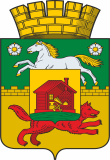 НОВОКУЗНЕЦКИЙ ГОРОДСКОЙ СОВЕТ НАРОДНЫХ ДЕПУТАТОВ Р Е Ш Е Н И ЕО  внесении изменений  в постановление Новокузнецкого городского Совета народных депутатов от 29.10.2008 № 9/110 «Об утверждении Перечня муниципального имущества, предназначенного для передачи в пользование на долгосрочной основе субъектам малого и среднего предпринимательства и организациям, образующим инфраструктуру поддержки субъектов малого и среднего предпринимательства»Принято
Новокузнецким городским
Советом народных депутатов «___» ___________ 2021 годаВ соответствии со статьей 18 Федерального закона от  24.07.2007 №209-ФЗ «О развитии малого и среднего предпринимательства в Российской Федерации», Федерального закона от 22.07.2008 № 159-ФЗ «Об особенностях отчуждения недвижимого имущества, находящегося в государственной или в муниципальной собственности и арендуемого субъектами малого и среднего предпринимательства, и о внесении изменений в отдельные законодательные акты Российской Федерации», Законом Кемеровской области - Кузбасса от 29.05.2020 №53-ОЗ «О введении в действие на территории Кемеровской области - Кузбасса специального налогового режима «Налог на профессиональный доход», решением Новокузнецкого городского Совета народных депутатов от 26.11.2019 №14/105 «Об утверждении Порядка формирования, ведения и обязательного опубликования перечня муниципального имущества Новокузнецкого городского округа, предназначенного для предоставления во владение и (или) пользование субъектам малого и среднего предпринимательства и организациям, образующим инфраструктуру поддержки субъектов малого и среднего предпринимательства», постановлением администрации города Новокузнецка от 22.12.2014 №203 «Об утверждении муниципальной программы Новокузнецкого городского округа «Развитие субъектов малого и среднего предпринимательства в городе Новокузнецке», руководствуясь статьями 28, 32 и 33 Устава Новокузнецкого городского округа, Новокузнецкий городской Совет народных депутатов РЕШИЛ:1. Внести в постановление Новокузнецкого городского Совета народных депутатов от 29.10.2008 № 9/110 «Об утверждении Перечня муниципального имущества, предназначенного для передачи в пользование на долгосрочной основе субъектам малого и среднего предпринимательства и организациям, образующим инфраструктуру поддержки субъектов малого и среднего предпринимательства» следующие изменение:1.1. Наименование дополнить словами «, а также физическим лицам, применяющим специальный налоговый режим «Налог на профессиональный доход»».1.2. В преамбуле слово «ст.» заменить словом «статьей» и после слов «муниципальной программы» дополнить словами «Новокузнецкого городского округа».1.3. Пункт 1 после слов «поддержки субъектов малого и среднего предпринимательства» дополнить словами «, а также физических лиц, применяющих специальный налоговый режим «Налог на профессиональный доход»».1.4. В приложении «Перечень муниципального имущества, предназначенного для передачи в пользование на долгосрочной основе субъектам малого и среднего предпринимательства и организациям, образующим инфраструктуру поддержки субъектов малого и среднего предпринимательства»:1) наименование дополнить словами «, а также физическим лицам, применяющим специальный налоговый режим «Налог на профессиональный доход»»;2) пункт 4 изложить в следующей редакции:«»;3) пункт 32 изложить в следующей редакции:«»;4) пункты 33, 44 и 45 исключить;5) пункты 46 и 47 изложить в следующей редакции:«»;6) пункт 50 исключить;7) пункт 51 изложить в следующей редакции:«»;8) пункты 53 и 54 изложить в следующей редакции:«»;9) пункты 55, 56, 58 и 59  исключить;10) пункт 63 изложить в следующей редакции:«»;11) пункты 65, 66 и 68  исключить;12) пункты 69 и 70 изложить в следующей редакции:«»;13) пункты 72, 73 и 74  изложить в следующей редакции:«»;14) пункты 76 и 77 изложить в следующей редакции:«»;15) пункт 78 и 81 исключить;16) дополнить пунктами 83, 84, 85, 86, 87, 88, 89, 90, 91, 92, 93, 94, 95 и 96 следующего содержания:«».2. Настоящее решение вступает в силу со дня, следующего за днем его официального опубликования.3. Контроль за выполнением настоящего решения возложить на администрацию города Новокузнецка и комитет по бюджету, экономике и муниципальной собственности Новокузнецкого городского Совета народных депутатов. И.о. Председателя Новокузнецкогогородского Совета народных депутатов 				              И.В. Погребнякг. Новокузнецк «_____»_____________2021 года№ __________                    4Встроенное нежилое помещение 14 кв. м, этаж 1;кадастровый номер 42:30:0101001:6272;реестровый номер 46278Улица Косыгина, 6532Нежилое помещение 13,2 кв. м, этаж 1;кадастровый номер 4230:0302067:3027;реестровый номер 46626Улица Кирова, 76, пом. 15046Нежилое помещение 218,7 кв. м, этаж 1;кадастровый номер 42:30:0301018:1368;реестровый номер 199151Улица 25 лет Октября, 12, пом. 7747Встроенное нежилое помещение 67,5 кв. м, этаж 1;кадастровый номер 42:30:0000000:4540;реестровый номер 199149Проспект Дружбы, 34А, пом. 15751Нежилое помещение 142,8 кв. м, этаж 1;кадастровый номер 42:30:0000000:4541;реестровый номер 232510Улица Мичурина, 14, пом. 7253Нежилое помещение 170,8 кв. м, этаж 1;кадастровый номер 42:30:0000000:4529;реестровый номер 110823Улица Разведчиков, 54, пом. 7154Встроенное нежилое помещение 37,2 кв. м, этаж 1;кадастровый номер 42:30:0501002:4621;реестровый номер 95364Проспект Шахтеров, 25, пом. 3663Нежилое помещение 12,0 кв. м, этаж 1;кадастровый номер 42:30:0603058:8008;реестровый номер 53208Улица Чернышова, 2, пом. 25369Нежилое помещение 114,5 кв. м, этаж 1;кадастровый номер 42:30:0412008:3554;реестровый номер 516037Проспект Советской Армии, 13, пом. 1770Нежилое помещение 89,7 кв. м, этаж 1;кадастровый номер 42:30:0000000:4530;реестровый номер 46552Улица Энтузиастов, 49, пом. 5072Нежилое помещение 78 кв. м, этаж 1;кадастровый номер 42:30:0302053:3403;реестровый номер 133822Улица Сеченова, 11, пом. 6573Нежилое помещение 61,4 кв. м, подвал;кадастровый номер 42:30:0000000:4542;реестровый номер 573120Проспект Металлургов, 3, пом. 11674Нежилое помещение 164 кв. м, этаж 1;кадастровый номер 42:30:0605055:4335;реестровый номер 46208Улица Новоселов, 44, пом. 19876Нежилое помещение 147,2 кв. м, этаж 1;кадастровый номер 42:30:0301036:334;реестровый номер 46885Улица Фестивальная, 6, пом. 5977Нежилое помещение 229 кв. м, этаж 1, этаж 2;кадастровый номер 42:30:0302050:1523;реестровый номер 123529Улица Кузнецова, 2, пом. 14583Помещение нежилое 25,9 кв. м, этаж 1;кадастровый номер отсутствует;реестровый номер 113388Проспект Дружбы, 34а84Помещение нежилое 27,2 кв. м, этаж 3;кадастровый номер отсутствует;реестровый номер 213295Улица Тольятти, 45Б85Помещение нежилое 24,4 кв. м, этаж 4;кадастровый номер отсутствует;реестровый номер 588052Проспект Советской Армии, 1386Помещение нежилое 47,1 кв. м, этаж 4;кадастровый номер отсутствует;реестровый номер 588053Проспект Советской Армии, 1387Помещение нежилое 20,4 кв. м, этаж 4;кадастровый номер отсутствует;реестровый номер 588054Проспект Советской Армии, 1388Помещение нежилое 45,8 кв. м, этаж 4;кадастровый номер отсутствует;реестровый номер 588055Проспект Советской Армии, 1389Помещение нежилое 19,9 кв. м, этаж 4;кадастровый номер отсутствует;реестровый номер 588056Проспект Советской Армии, 1390Помещение нежилое 70,9 кв. м, этаж 4;кадастровый номер отсутствует;реестровый номер 588057Проспект Советской Армии, 1391Помещение нежилое 22,7 кв. м, этаж 4;кадастровый номер отсутствует;реестровый номер 588058Проспект Советской Армии, 1392Помещение нежилое 91,4 кв. м, этаж 4;кадастровый номер отсутствует;реестровый номер 588059Проспект Советской Армии, 1393Помещение нежилое 25,0 кв. м, этаж 4;кадастровый номер отсутствует;реестровый номер 588060Проспект Советской Армии, 1394Помещение нежилое 22,2 кв. м, этаж 4;кадастровый номер отсутствует;реестровый номер 588061Проспект Советской Армии, 1395Помещение нежилое 49,0 кв. м, этаж 4;кадастровый номер отсутствует;реестровый номер 588062Проспект Советской Армии, 1396Помещение нежилое 23,5 кв. м, этаж 4;кадастровый номер отсутствует;реестровый номер 588063Проспект Советской Армии, 13